Career Research and Decision Making Semester Exam Study Guide Answer KeyName  _________________________________	 Period______The exam will List all the words under the File Tab button in Microsoft Word.
Which Microsoft program would you use if you needed to make a presentation?
PowerPoint
In Microsoft word, how can you change the font size quickly?
 Increase/decrease font size    A or A
Which alignment would you use if you wanted the margins 
to be aligned evenly on each side? Justify
In Excel, if you wanted to add together several cells with numbers in them, what icon would you use?
Auto Sum
What key on the keyboard would you use to indent a paragraph?
 Tab
What color underlines a misspelled word? red
Why would you want to change the margins on a document? 
To Fit more words on a page
Write the home row keys from left to right. (only the 8 keys your fingers are on when you begin typing)
ASDFGHJKL;
What are the boxes called in Microsoft Excel? 
cells
Which Microsoft program uses animation?
 PowerPoint
To keep a graphic from moving the words what do you have to click? 
wrap text
In Excel, the cells that go up and down are called column and the cells going left to right are called rows
In Excel, how do you add a row? 
Right click on the row number and click insert
To move to the top or bottom of a document you use these keys on the keyboard? 
Page up and Page down
Which key removes the letter or number to the left of the cursor? backspace
Which key removes the letter or number to the right of the cursor? delete
When you see ###### in Excel, what does that mean you need to do? 
enlarge the cell 
When you change the orientation of a paper, what does that mean?
portrait prints up and down…..landscape prints side ways
To adjust the size of a graphic (dilate) you should click on the corner of the graphic.
Which tab would you choose to put a graphic on your document?  
insert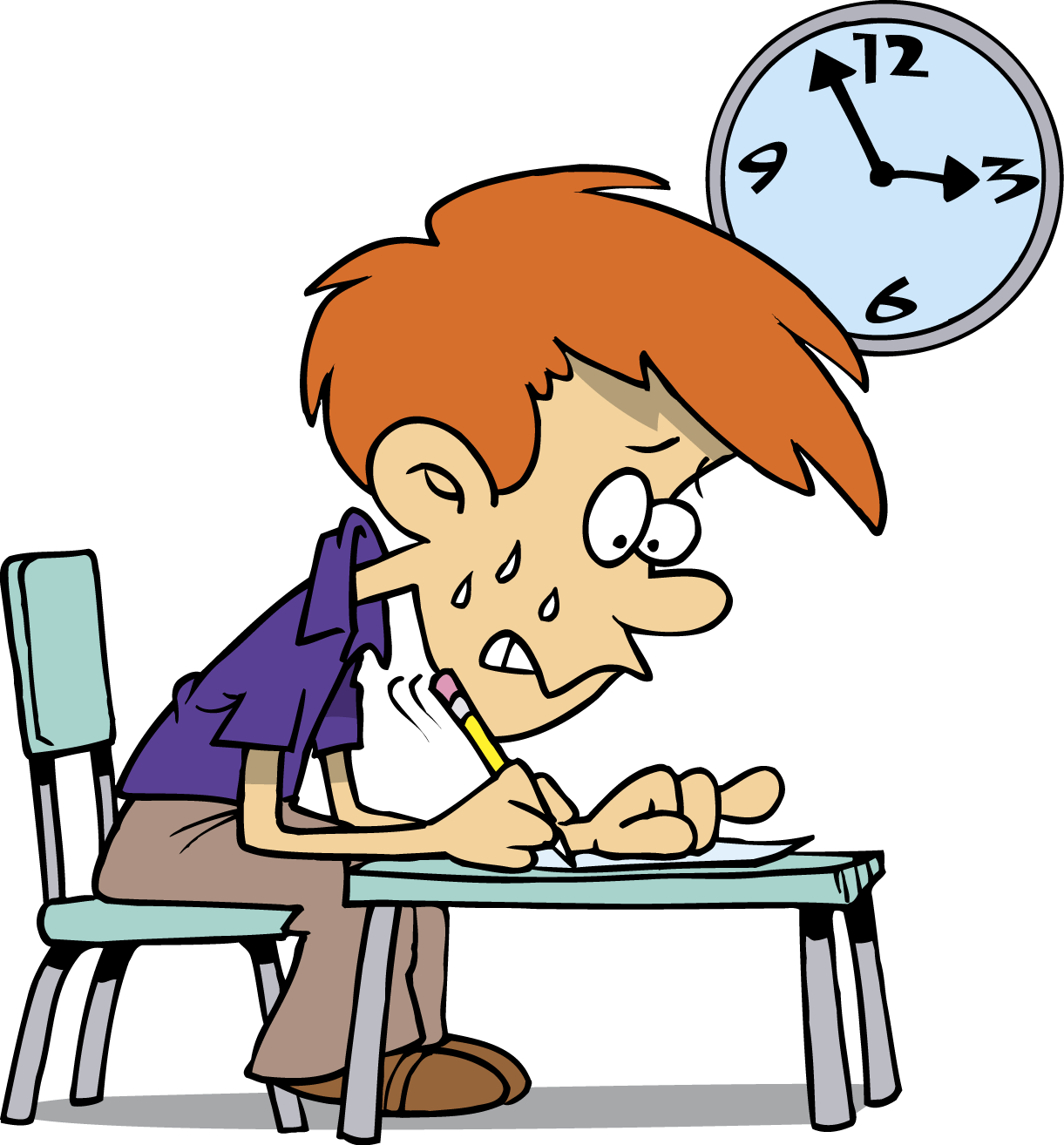 Info ShareNew ExportOpenCloseSave AccountSave asOptionsPrint